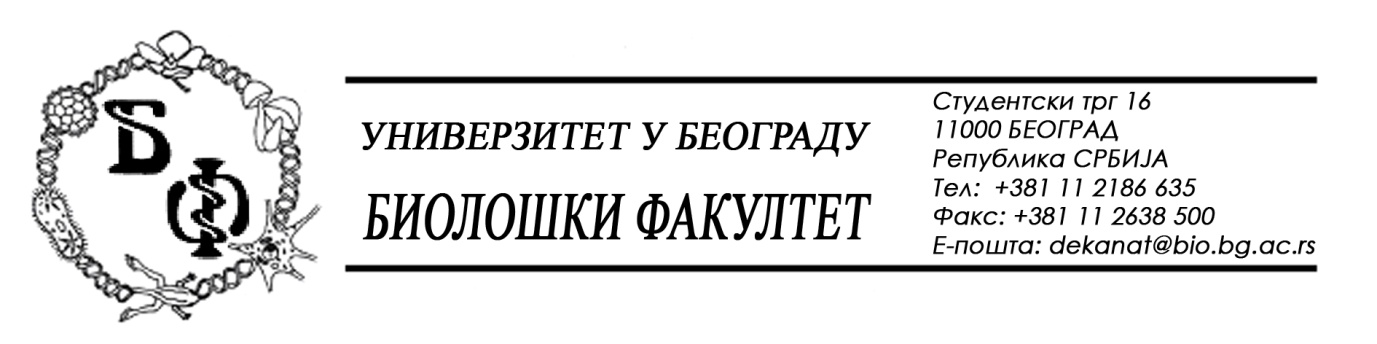 						37 / 15 – 24.07.2015.                                                                        ПРЕДМЕТ: Измена Конкурсне документације бр. 37 / 6 од 15.07.2015.Јавна набавка велике вредности – отворени поступак - ОП - 1Д / 2015 – лабораторијска опрема           Конкурсна документација бр. 37 / 6 од 15.07.2015. се мења  тако што се:на страни 10 мењају одредбе код додатних услова- да поседује сертификат ISO 9001, уговор или овлашћење о заступању и   овлашћење произвођача за учествовање на предметном тендеру;- да поседује стандарде ISO 9001, ISO 13485 и СЕ сертификат; и оне сада гласе:- да поседује уговор или овлашћење о заступању и овлашћење   произвођача за учествовање на предметном тендеру;- да произвођач опреме поседује стандарде ISO 9001, ISO 13485 и СЕ   сертификат;на страни 31 се мењају одредбе - да Понуђач поседује сертификат ISO 9001, уговор или овлашћење о   заступању и овлашћење произвођача за учествовање на овом тендеру –   копија сертификата, уговора или оверено овлашћење о заступању на     меморандуму произвођача и овлашћење произвођача за учествовање на   тендеру на меморандуму произвођача са наведениим називом и бројем   тендера;-да произвођач поседује ISO 9001, ISO 13485 и СЕ сертификат – копије   сертификатаи оне сада гласе:- да Понуђач поседује уговор или овлашћење о заступању и овлашћење   произвођача за учествовање на овом тендеру – копија уговора или   оверено овлашћење о заступању на меморандуму произвођача и   овлашћење произвођача за учествовање на тендеру на меморандуму   произвођача са наведениим називом и бројем тендера;-да произвођач опреме поседује ISO 9001, ISO 13485 и СЕ сертификат –   копије сертификата.	На страни 39 се мењају одредбеи оне сада гласе:Све остале одредбе из Конкурсне документације остају непромењене.Такође, пошто су у првобитној Конкурсној документацији техничком грешком стране 40 и 71 остале празне, у прилогу ове измене достављамо поново целу Коннкурсну документацију, која сада има укупно 127 страна.Сходно горе наведеном, ове измене, заједно са странама које садрже измене означене са 10 и, 31 и и 39 и представљају саставни део Конкурсне документације односно замењују стране 10, 31 и 39 у првобитној Конкурсној документацији.Декан Факултета                                                Проф. Др Јелена Кнежевић-ВукчевићДа Понуђач поседује сертификат ISO 9001, уговор или овлашћење о заступању и овлашћење произвођача за учествовање на предметном тендеру – за партије бр. 5, 6 и 7Фотокопија стандарда за ISO 9001; фотокопија уговора или оверено овлашћење о заступању на меморандуму произвођача; оверено овлашћење за учествовање на овом тендеру на меморандуму произвођача са наведеним називом и бројем тендера.Да произвођач поседује ISO 9001, ISO 13485 и СЕ сертификат  - за партије бр. 5, 6 и 7Фотокопије одговарајућих стандарда и СЕ сертификатаДа Понуђач поседује уговор или овлашћење о заступању и овлашћење произвођача за учествовање на предметном тендеру – за партије бр. 5, 6 и 7Фотокопија уговора или оверено овлашћење о заступању на меморандуму произвођача; оверено овлашћење за учествовање на овом тендеру на меморандуму произвођача са наведеним називом и бројем тендера.Да произвођач опреме поседује ISO 9001, ISO 13485 и СЕ сертификат  - за партије бр. 5, 6 и 7Фотокопије одговарајућих стандарда и СЕ сертификата